									 			__DATE__	Dear teacher, Please complete this survey on two days in the coming week.  Thank you!  Complete the following fieldsSCHOOL:____________________GRADE:_____________________NUMBER OF STUDENTS ENROLLED IN CLASS: ____________________MONDAY’S DATE: ___________________ Ask students “How did you arrive at school today?” and “How will you go home after school?” Have students raise their hands for each travel mode and put the number of students in the box next to the appropriate response.  Do this for two days in the week, on a Tuesday, Wednesday, and/or Thursday.Return to the front office by end of day on __(day)_, _(date)_.* Daycare van transportation can be counted as school bus. 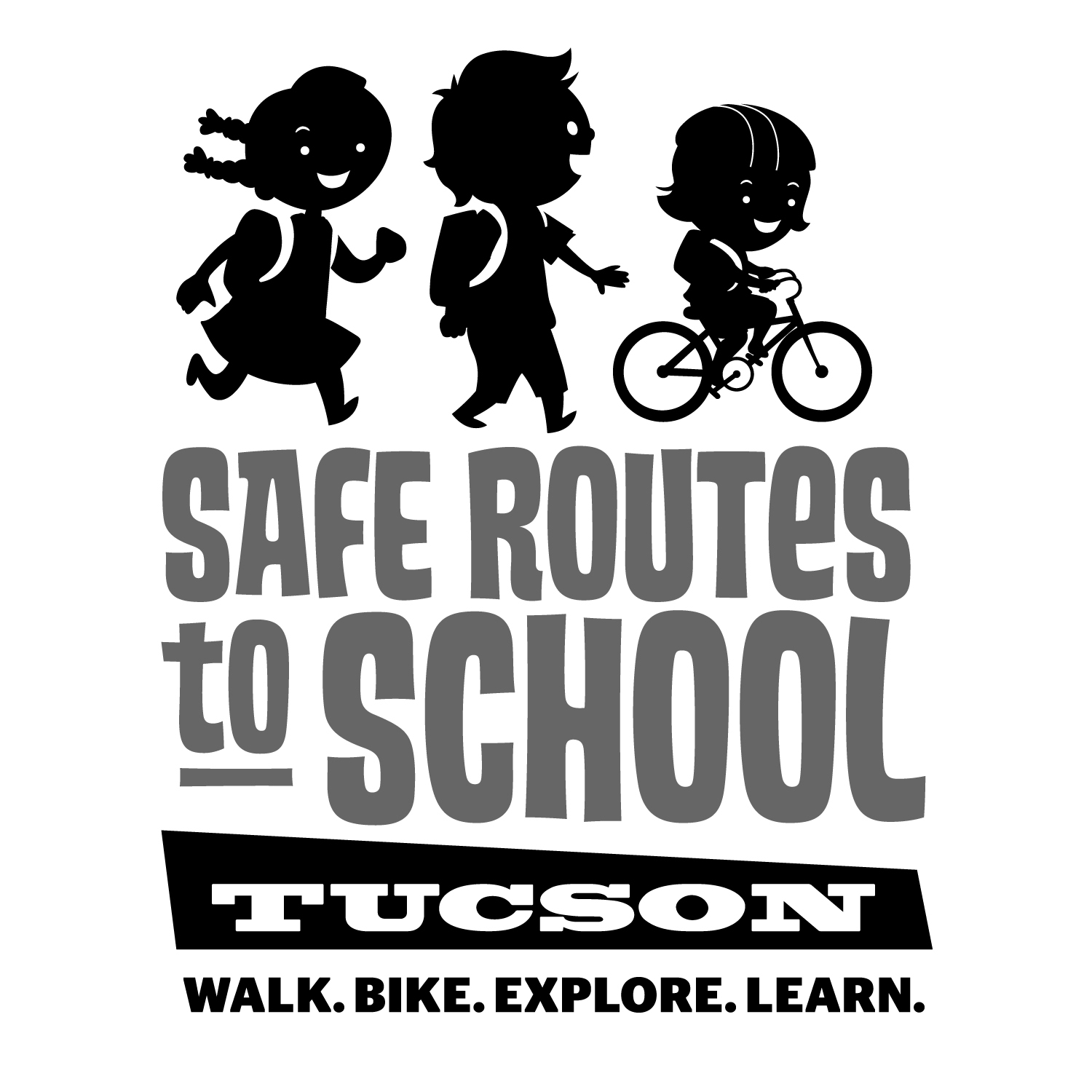 This survey is required for the program that supports Walk to School days, bicycle repair and encouragement activities, safe route mapping, and more.                     Thank you for your assistance! WeatherS=sunnyR=rainyTotal students at time of countWalkBikeSchool Bus *Family VehicleCarpoolTransit(city bus)Other (scooter etc.) Tues AM Tues PM Wed AM Wed PMThurs AMThurs PM